令和元年９月20日、女子バレーボールチーム『NECレッドロケッツ』の新副キャプテンの上野香織選手（写真 向かって右）と荒谷栞選手（写真 向かって左）による区長への表敬訪問がありました。NECレッドロケッツは、国内トップリーグのV.LEAGUE DIVISION 1に属しており、リーグ優勝６回を誇る強豪です。大田区総合体育館でもホームゲームを開催しており、2019-2020シーズンは令和元年11月２日、３日、12月14日に行われます。迫力ある熱戦が期待されます！・NECレッドロケッツ荒谷栞選手、上野香織選手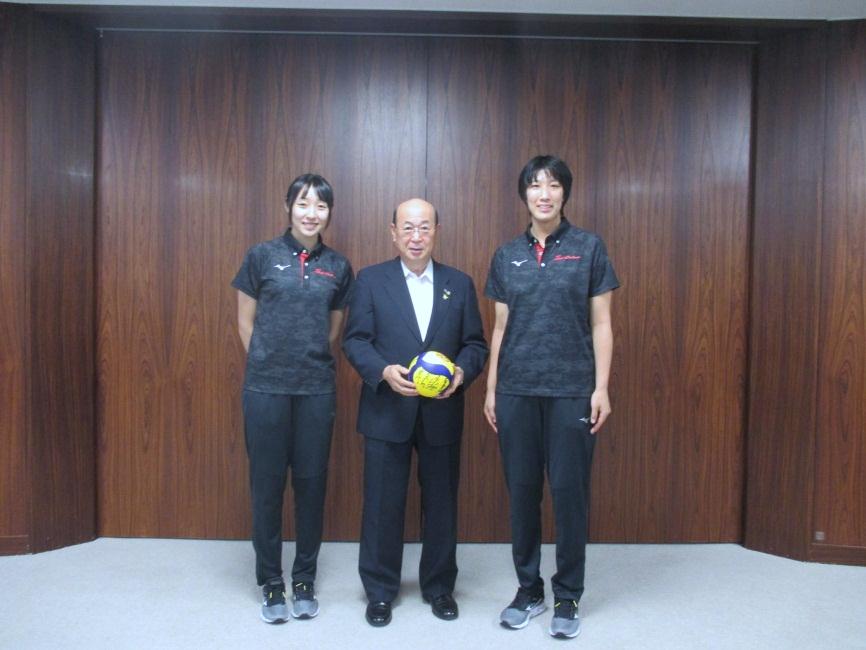 